В Муниципальном автономном дошкольном учреждении   Детский сад № 301 городского округа город  Уфа Республики Башкортостан 31 ноября 2016 года состоялось спортивное развлечение для детей старших и подготовительных к школе  групп «Путешествие в Спортландию»,   в рамках Недели здоровья проходящей в ДОУ. К мероприятию дети и родители готовились  заранее: участвовали в выставке  рисунков  «Здоровье в порядке – спасибо зарядке!»,  в конкурсе на лучший фото коллаж «Всей семьёй на старт!».В ходе эстафет и весёлых конкурсов дошкольники  смогли продемонстрировать  свои физические качества, закрепить знания о ЗОЖ.В конце  участники  развлечения были награждены грамотами и сладкими призами.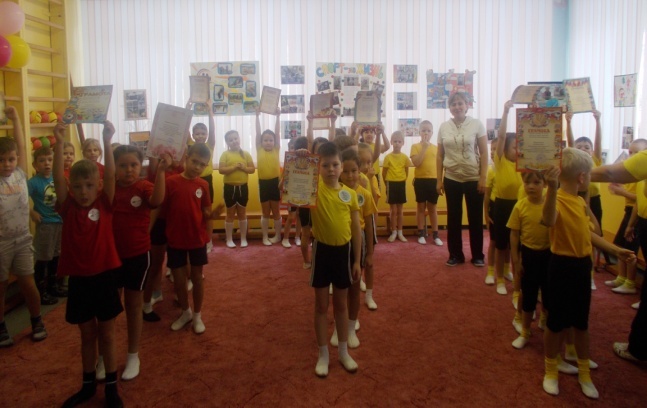 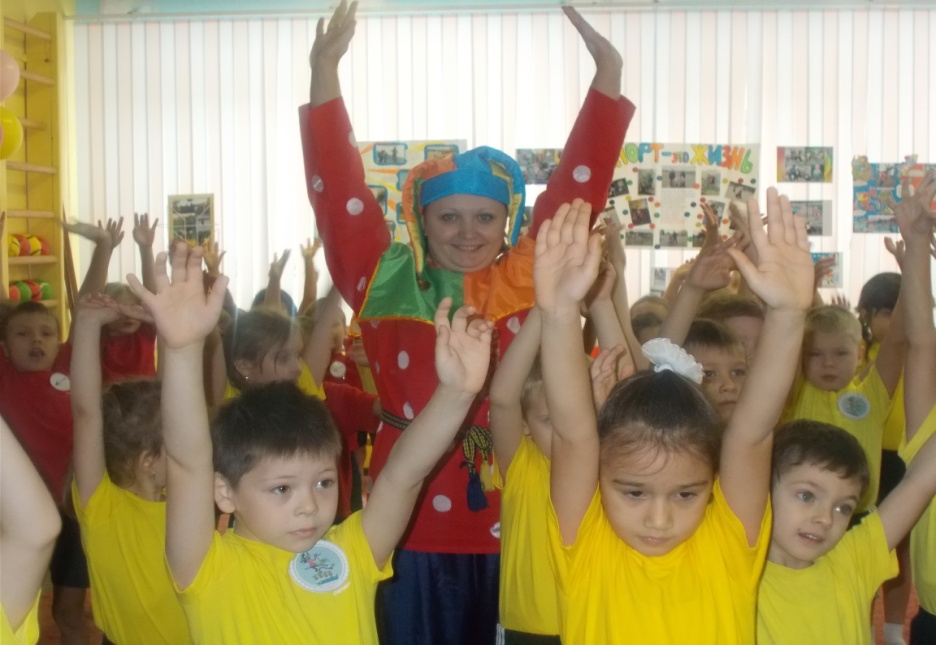 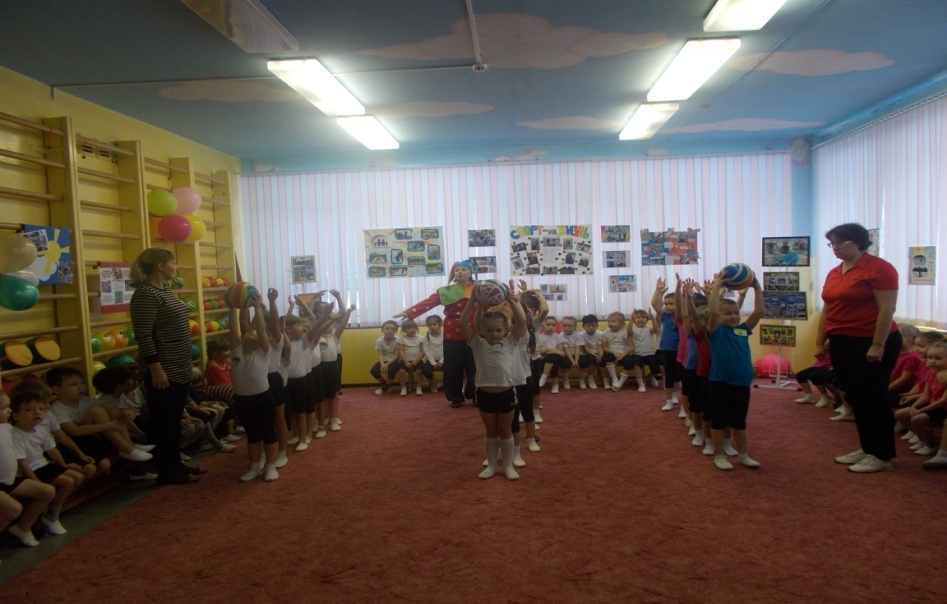 